Приложение к постановлениюадминистрации города от                  №  «Приложение 4к постановлениюадминистрации города от 23.08.2016  № 484 СХЕМА размещения рекламных конструкцийпо улице Глинки и на участке дороги от проспекта им. газеты «Красноярский рабочий» до ул. Глинки в Ленинском районе города КрасноярскаМасштаб 1:10000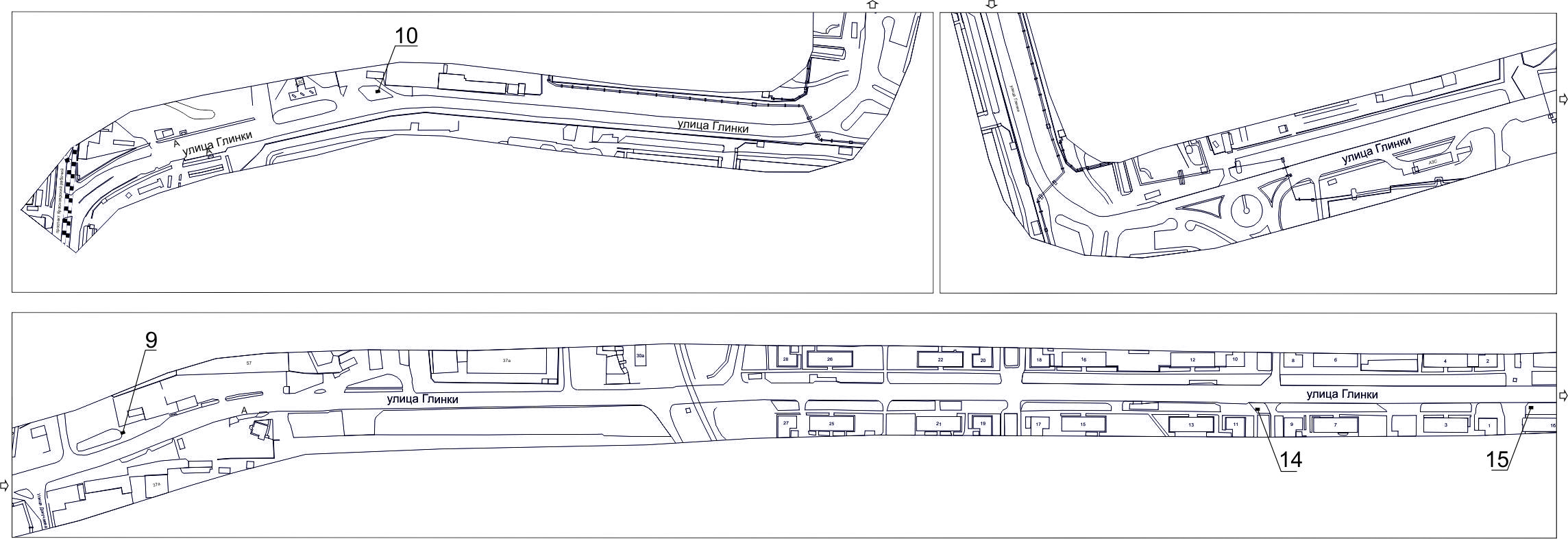 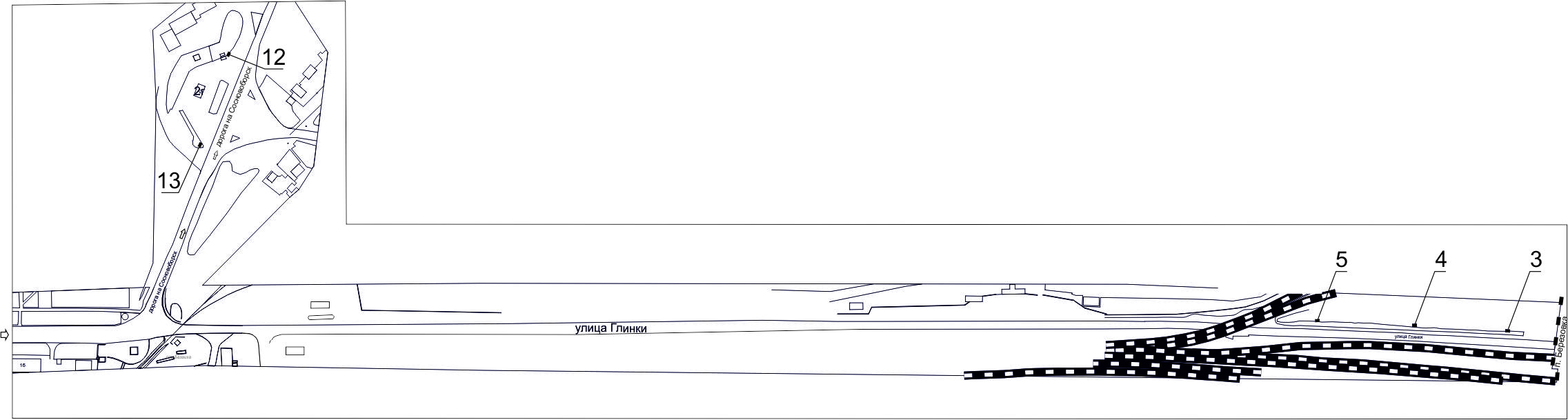 Примечание:Сведения о рекламных местах указываются в паспортах рекламных мест.».Номер на схемеАдрес рекламного местаТип конструкции3ул. Глинки, от границы города до ж/д путей, 1-я конструкциящитовая конструкция с размером информационного поля 6,0 м x 3,0 м (щит) либо щитовая конструкция с размером информационного поля 6,0 м x 3,2 м с автоматической сменой изображения (призматрон)4ул. Глинки, от границы города до ж/д путей, 2-я конструкциящитовая конструкция с размером информационного поля 6,0 м x 3,0 м (щит) либо щитовая конструкция с размером информационного поля 6,0 м x 3,2 м с автоматической сменой изображения (призматрон)5ул. Глинки, от границы города до ж/д путей, 3-я конструкциящитовая конструкция с размером информационного поля 6,0 м x 3,0 м (щит) либо щитовая конструкция с размером информационного поля 6,0 м x 3,2 м с автоматической сменой изображения (призматрон)9ул. Глинки, 34щитовая конструкция с размером информационного поля 6,0 м x 3,0 м (щит) либо щитовая конструкция с размером информационного поля 6,0 м x 3,2 м с автоматической сменой изображения (призматрон)10участок дороги от пр-та им. газеты «Красноярский рабочий» до ул. Глинки, напротив здания по ул. Глинки, 52щитовая конструкция с размером информационного поля 6,0 м x 3,0 м (щит) либо щитовая конструкция с размером информационного поля 6,0 м x 3,2 м с автоматической сменой изображения (призматрон)12ул. Глинки, 2г, в северо-восточной части  территории АГЗС Терминалнефтегазщитовая конструкция с размером информационного поля 6,0 м x 3,0 м (щит) либо щитовая конструкция с размером информационного поля 6,0 м x 3,2 м с автоматической сменой изображения (призматрон)13ул. Глинки, 2г, в юго-восточной части  территории АГЗС Терминалнефтегазщитовая конструкция с размером информационного поля 6,0 м x 3,0 м (щит) либо щитовая конструкция с размером информационного поля 6,0 м x 3,2 м с автоматической сменой изображения (призматрон)14ул. Глинки, 11щитовая конструкция с размером информационного поля 6,0 м x 3,0 м (щит) либо щитовая конструкция с размером информационного поля 6,0 м x 3,2 м с автоматической сменой изображения (призматрон)15ул. Глинки, 1 брекламная конструкция, выполненная по индивидуальному проекту размером 2,5 м х 5,0 м